VBZH 2017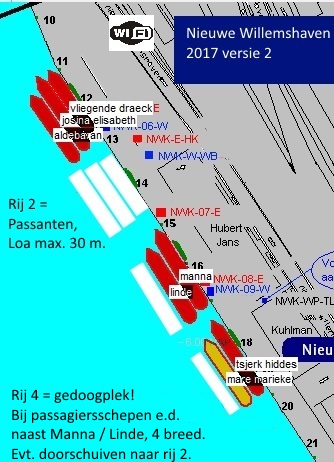 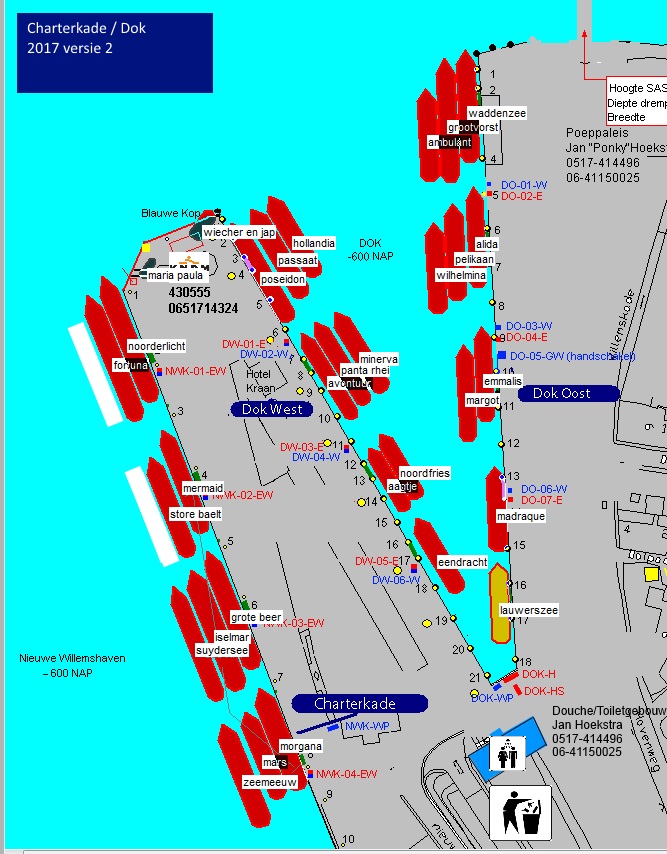 VBZH 2017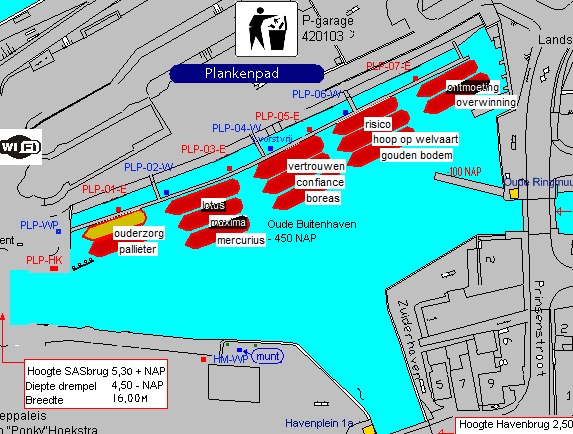 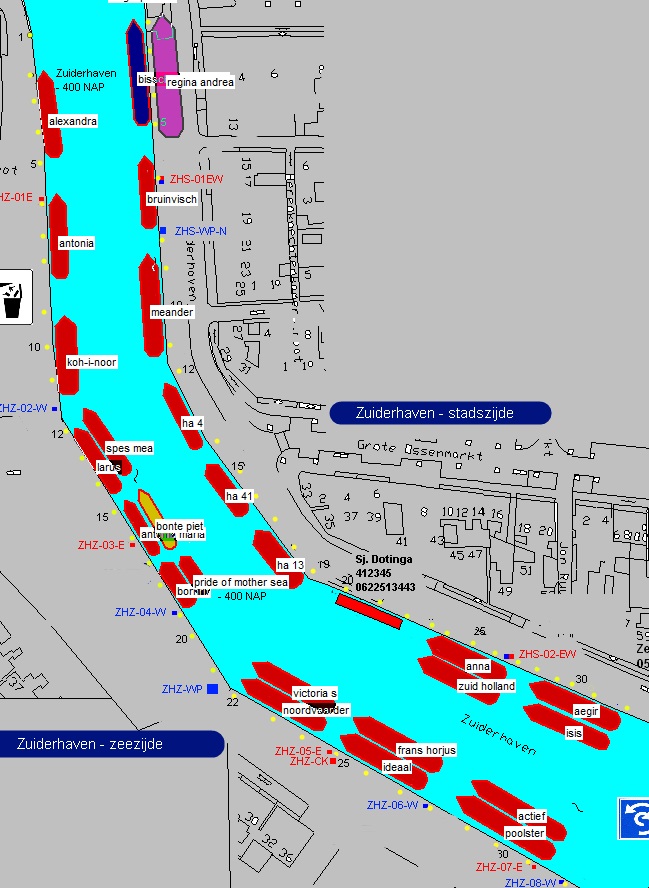 